Έντυπο: MS ΤΤ 1A- NForm: MS TT 1A -N ΕΠΕΚΤΑΣΗ ΕΠΙΛΟΓΗΣ ΦΟΡΟΛΟΓΗΣΗΣ ΣΤΟ ΚΥΠΡΙΑΚΟ ΣΥΣΤΗΜΑ ΦΟΡΟΥ ΧΩΡΗΤΙΚΟΤΗΤΑΣ ΜΕΧΡΙ ΤΙΣ 31 ΔΕΚΕΜΒΡΙΟΥ 2029  EXTENSION OF OPTION TO BE TAXED UNDER THE CYPRUS TONNAGE TAX SYSTEM UNTIL 31 DECEMBER 2029Προς :  Γενικό Διευθυντή Υφυπουργείου Ναυτιλίας To: 	Permanent Secretary of the Shipping Deputy Ministry     Εγώ ο υποφαινόμενος ………………………………..…………………………..……………..…….....… αρ. Δελτίου Ταυτότητας ………………………. εκδοθείσας από τις αρμόδιες αρχές της/του…………………………………………………………………………..……./αρ. Διαβατηρίου ………….……) εκδοθέντος από τις αρμόδιες αρχές της/του.................................................I, the undersigned ……………….……...................................…..…………………………………¹ identity card no. ……………………..………..…………….……. issued by the competent authorities of ………………………..…………………………………………………..………………………../ passport no. …………………………… issued by the competent authorities of …………………………………..…………….………….………..νόμιμα εκπροσωπώντας την εταιρεία……………………………….……………………………….….…… (η «Εταιρεία»), με την ιδιότητα του Διευθυντή/Γραμματέα/Διευθύνοντα Συμβούλου/Εξουσιοδοτημένου Αντιπροσώπου], legally representing the company ………………………………………………………………………………...………………..……….…………….……2 (the «Company»),  acting in the capacity of [Director/ Secretary/ Managing Director/ Authorised Representative]3,ΔΙΑ ΤΗΣ ΠΑΡΟΥΣΑΣ, ΣΑΣ ΠΛΗΡΟΦΟΡΩ ΓΙΑ ΤΑ ΠΙΟ ΚΑΤΩ ΚΑΙ ΒΕΒΑΙΩΝΩ ΟΤΙ:HEREBY INFORM YOU OF THE FOLLOWING AND CONFIRM THAT:H Εταιρεία ΔΕΝ επιλέγει να επεκτείνει την περίοδο φορολόγησης στο Κυπριακό Σύστημα Φόρου Χωρητικότητας, με την ιδιότητα του επιλέξιμου [Πλοιοκτήτη Αλλοδαπών Πλοίων/ Ναυλωτή Πλοίων/ Διαχειριστή Πλοίων3], δυνάμει των διατάξεων των περί Εμπορικής Ναυτιλίας (Τέλη και Φορολογικές Διατάξεις) Νόμων του 2010 και 2020 (Νόμος 44(Ι)/2010 όπως τροποποιήθηκε με Νόμο 39(Ι)/2020) και θα υπόκειται στην καταβολή φόρου με βάση τις διατάξεις του περί Φορολογίας του Εισοδήματος Νόμου του 2002 όπως τροποποιήθηκε ή οποιουδήποτε άλλου Νόμου. 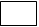 The Company does not opt to extend the period of taxation under the Cyprus Tonnage Tax System, in its capacity as a qualifying [Owner of foreign ships/ Charterer/ Ship Manage3] , by virtue of the provisions of the Merchant Shipping (Fees and Taxing Provisions) Laws of 2010 - 2020 (Law 44(I)/2010 as amended with Law 39(I)/2020) and shall be liable to pay tax in accordance with the provisions of the Income Tax Law of 2002 as amended or any other Law in force in the Republic.H Εταιρεία επιλέγει να επεκτείνει την περίοδο φορολόγησης στο Κυπριακό Σύστημα Φόρου Χωρητικότητας για ακόμη 10 έτη, με την ιδιότητα του επιλέξιμου [Πλοιοκτήτη Αλλοδαπών Πλοίων/ Ναυλωτή Πλοίων/ Διαχειριστή Πλοίων3], δυνάμει των διατάξεων των περί Εμπορικής Ναυτιλίας (Τέλη και Φορολογικές Διατάξεις) Νόμων του 2010 και 2020. The Company opts to extend the period of taxation under the Cyprus Tonnage Tax System for another 10 years, in its capacity as a qualifying [Owner of foreign ships/ Charterer/ Ship Manager]3 by virtue of the provisions of the Merchant Shipping (Fees and Taxing Provisions) Laws of 2010 - 2020. Περαιτέρω, αποδέχομαι ότι κατά τον χρόνο επέκτασης της επιλογής φορολόγησης με το Σύστημα Φόρου Χωρητικότητας, ο Γενικός Διευθυντής θα προβαίνει σε έλεγχο ώστε να προσδιοριστούν:I, further, consent that at the time of extension of the option, to be taxed under the Tonnage Tax System, the Permanent Secretary shall carry an assessment to verify the following: α) 	Νέα Ημερομηνία Ένταξης στο Σύστημα Φόρου Χωρητικότητας Η νέα ημερομηνία ένταξης λογίζεται ως η αμέσως επόμενη ημερομηνία από την λήξη της περιόδου των 10 ετών στο Σύστημα Φόρου Χωρητικότητας δυνάμει των διατάξεων του περί Εμπορικής Ναυτιλίας (Τέλη και Φορολογικές Διατάξεις) Νόμου του 2010. New Date of Accession under the Tonnage Tax SystemThe new date of accession will be the date that follows the date of expiration of the 10 year period under the Tonnage Tax System by virtue of the provisions of the Merchant Shipping (Fees and Taxing Provisions) Law of 2010.β)	Νέο Μερίδιο Αναφοράς  Το νέο μερίδιο αναφοράς λογίζεται ως το μερίδιο κοινοτικών πλοίων στο στόλο κατά την 31η Δεκεμβρίου του φορολογικού έτους που προηγείται ή συμπίπτει με τη λήξη της περιόδου των 10 ετών στο Σύστημα Φόρου Χωρητικότητας.  New Reference ShareThe new Reference Share shall be considered as the community-flagged share of the company as at 31st  December of the fiscal year prior to the end or coinciding with the end of the 10 year period under the Tonnage Tax System.γ)	το έτος Ελέγχου του Μεριδίου Κοινοτικής ΣημαίαςΟ έλεγχος του μεριδίου κοινοτικής σημαίας θα διενεργηθεί κατά τη λήξη του τρίτου έτους από τη νέα ημερομηνία ένταξης στο Σύστημα Φόρου Χωρητικότητας και σε μεταγενέστερο έλεγχο κάθε τρία έτη μέχρι τις 31 Δεκεμβρίου 2029.the Year of Assessment of the Community-flagged share  An assessment of the Community-flagged share will be carried out upon the expiry of the third year as from the aforementioned date of accession under the Tonnage Tax System, and thereafter a further assessment every three years until 31 December 2029.Τέλος, περαιτέρω, βεβαιώνω ότι όλα τα πιο πάνω στοιχεία είναι αληθή και ορθά και ότι γνωρίζω ότι οποιαδήποτε ψευδής ή ανακριβής δήλωση δύναται να συνιστά ποινικό αδίκημα δυνάμει της ισχύουσας κυπριακής νομοθεσίας.Finally, I, further, confirm that all of the above information is true and correct and I acknowledge that any false or inaccurate statement may constitute a criminal offence punishable by virtue of the Cyprus legislation currently in force.Για λογαριασμό της ΕταιρείαςFor and on behalf of the Company_______________                                                                      _______________   Υπογραφή                                                                                     Ημερομηνία   Signature                                                                                                DateΣφραγίδα StampΚοιν:	Έφορο Φορολογίας Τμήμα ΦορολογίαςCC:	Commissioner of TaxationTax Department	